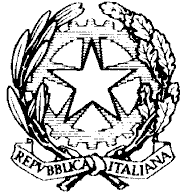 Ministero dell'Istruzione, dell'Università e della RicercaUFFICIO SCOLASTICO REGIONALE PER IL LAZIOLiceo Scientifico TALETEVia Gabriele Camozzi, 2 - 00195 ROMA (RM)Codice Fiscale: 97021010588 Codice Meccanografico: RMPS48000TEmail: rmps48000t@istruzione.it pec: rmps48000t@pec.istruzione.itwww.liceotalete.edu.it       CUU: UFD26U	Roma, 29/10/2019Agli StudentiAi Genitori                Ai Docenti             						             Al personale ATA 		 				             Al sito webCIRCOLARE N. 95Ad integrazione della Circolare 52 relativa alle attività alternative alla Religione Cattolica, si precisa quanto segue:gli studenti che hanno optato per lo studio individuale potranno occupare  l’aula 326 fino al limite dei posti lasciati disponibili da coloro che seguono la materia alternativa; nel caso, potranno recarsi presso l’aula 321;gli alunni che hanno optato per lo studio assistito potranno  a) avvalersi di docenti interni in orario di potenziamento, eventualmente disponibili; b) chiedere l’autorizzazione ad insegnanti del proprio anno di corso di assistere alla lezione; c) dedicarsi  allo studio individuale, con le modalità sopra descritte.                                                                                    	          Il Dirigente Scolastico                                                                                                     Prof. Alberto Cataneo							(Firma autografa sostituita a mezzo stampa                                ai sensi dell’art.3 comma 2 del d.lgs. n.39/1993)